Расчетно-графическое задание № 1 Вариант 71.	Атом  водорода  находится  в магнитном поле с индукцией В=1  Тл.  Вычислить  магнитный  момент  mм,  обусловленный прецессией  электронной  орбиты.  Принять,  что  среднее  значение  квадрата  расстояния  (r**2)  электрона от ядра равно 2/3*r1**2 (r1-радиус  первой боровской орбиты).     2.	В  однородном  магнитном  поле  с  индукцией  2 Тл движется  протон.  Траектория  его  движения  представляет  собой винтовую  линию  с  радиусом  10 см и шагом 60 см. Определить кинетическую  энергию протона.     3.	Бесконечно  длинный  тонкий  проводник с током I=50 А имеет  изгиб  (плоскую петлю)  радиусом  R=10 см.  Определить в точке О  магнитную индукцию поля, создаваемого этим током, в случаях а-б,  изображенных на рисунке 21.15.     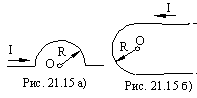 4.	Напряженность  Н  магнитного  поля в центре кругового витка  радиусом 8 см равна 30 А/м. Определить напряженность Н1.     5.	Тонкий  провод  изогнут  в виде правильного шестиугольника.  Длина  стороны  шестиугольника равна 10 см. Определить магнитную  индукцию В в центре шестиугольника, если по проводу течет ток 25  А.     6.	Двукратно  ионизированный  атом гелия движется в однородном  магнитном  поле  напряженностью  100 кА/м по окружности радиусом  10см. Найти скорость атома гелия.     7.	По  длинному  вертикальному проводнику сверху вниз идёт ток  8А.   На   каком   расстоянии   от   него   напряженность  поля,  получающегося  от  сложения земного магнитного поля и поля тока,  направлена   вертикально   вверх?   Горизонтальная  составляющая  напряжённости земного поля Hг=16 А/м.     8.	Ток  20А,  протекая  по кольцу из медной проволоки сечением  1мм**2,создаёт  в  центре  кольца  напряжённость магнитного поля  178А/м. Какая разность потенциалов приложена к концам проволоки,  образующей кольцо?     9.	По тонкому проводу, изогнутому в виде прямоугольника, течет  ток  60  А.  Длины  сторон  прямоугольника  равны 30 см и 40 см.  Определить магнитную индукцию В в точке пересечения диагоналей.     10.	Обмотка   соленоида  выполнена  тонким  проводом  с  плотно  прилегающими  друг  к другу витками. Длина катушки равна 1 м, ее  диаметр  2 см. По обмотке идет ток. Вычислить размеры участка на  осевой  линии, в пределах которого магнитная индукция может быть  вычислена  по  формуле бесконечного соленоида с погрешностью, не  превышающей 0,1 %.     